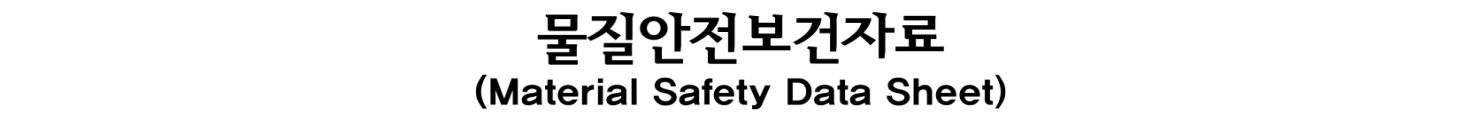 물질명CAS No.KE No.UN No.EU No.알코올, C12-18, 에톡실산화 프로폭실산화물69227-21-0KE-134261. 화학제품과 회사에 관한 정보 가. 제품명TMC VC - 3A나. 제품의 권고 용도와 사용상의 제한제품의 권고 용도계면활성제제품의 사용상의 제한자료없음다. 제조자/수입자/유통업자 정보회사명동우TMC주소경남 김해시 생림면 나전리 554-5긴급전화번호김해공장 055-323-3663 서울사무소 02-2663-27732. 유해성·위험성 2. 유해성·위험성 가.유해성·위험성 분류피부 부식성/피부 자극성 : 구분2가.유해성·위험성 분류심한 눈 손상성/눈 자극성 : 구분2가.유해성·위험성 분류만성 수생환경 유해성 : 구분4나. 예방조치문구를 포함한 경고표지 항목 그림문자신호어신호어경고유해·위험문구유해·위험문구H315 피부에 자극을 일으킴유해·위험문구유해·위험문구H319 눈에 심한 자극을 일으킴유해·위험문구유해·위험문구H413 장기적 영향에 의해 수생 생물에게 유해의 우려가 있음예방조치문구예방조치문구예방예방P264 취급 후에는 손을 철저히 씻으시오.예방예방P273 환경으로 배출하지 마시오.예방예방P280 보호장갑·보호의·보안경·(...)·안면보호구를 착용하시오.대응대응P302+P352 피부에 묻으면 다량의 물과 비누로 씻으시오.대응대응P305+P351+P338 눈에 묻으면 몇 분간 물로 조심해서 씻으시오. 가능하면 콘택트렌즈를 제거하시오. 계속 씻으시오.대응대응P321 (…) 처치를 하시오.대응대응P332+P313 피부 자극이 생기면 의학적인 조언·주의를 받으시오.대응대응P337+P313 눈에 대한 자극이 지속되면 의학적인 조언·주의를 받으시오.대응대응P362 오염된 의복은 벗고 다시 사용 전 세탁하시오.저장저장자료없음폐기폐기P501 (관련 법규에 명시된 내용에 따라) 내용물 용기를 폐기하시오.다. 유해·위험성 분류기준에 포함되지 않는 기타 유해·위험성(NFPA) 다. 유해·위험성 분류기준에 포함되지 않는 기타 유해·위험성(NFPA) 다. 유해·위험성 분류기준에 포함되지 않는 기타 유해·위험성(NFPA) 보건22화재  1반응성03. 구성성분의 명칭 및 함유량 물질명알코올, C12-18, 에톡실산화 프로폭실산화(ALCOHOLS, C12-18, ETHOXYLATED PROP...이명(관용명)알콕실화 지방 알코올(ALKOXYLATED FATTY ALCOHOL); CAS 번호69227-21-0함유량(%)100%4. 응급조치요령 4. 응급조치요령 가. 눈에 들어갔을 때눈에 묻으면 몇 분간 물로 조심해서 씻으시오. 가능하면 콘택트렌즈를 제거하시오. 계속 씻으시오.가. 눈에 들어갔을 때눈에 대한 자극이 지속되면 의학적인 조언·주의를 받으시오.나. 피부에 접촉했을 때피부 자극이 생기면 의학적인 조언·주의를 받으시오.나. 피부에 접촉했을 때경미한 피부 접촉 시 오염부위 확산을 방지하시오나. 피부에 접촉했을 때물질과 접촉시 즉시 20분 이상 흐르는 물에 피부와 눈을 씻어내시오나. 피부에 접촉했을 때오염된 옷과 신발을 제거하고 오염지역을 격리하시오나. 피부에 접촉했을 때긴급 의료조치를 받으시오나. 피부에 접촉했을 때뜨거운 물질인 경우, 열을 없애기 위해 영향을 받은 부위를 다량의 차가운 물에 담그거나 씻어내시오나. 피부에 접촉했을 때오염된 의복은 벗고 다시 사용 전 세탁하시오.다. 흡입했을 때신선한 공기가 있는 곳으로 옮기시오다. 흡입했을 때호흡하지 않는 경우 인공호흡을 실시하시오다. 흡입했을 때호흡이 힘들 경우 산소를 공급하시오다. 흡입했을 때따뜻하게 하고 안정되게 해주시오라. 먹었을 때긴급 의료조치를 받으시오마. 기타 의사의 주의사항의료인력이 해당물질에 대해 인지하고 보호조치를 취하도록 하시오5. 폭발·화재시 대처방법 가. 적절한(부적절한) 소화제이 물질과 관련된 소화시 알콜 포말, 이산화탄소 또는 물분무를 사용할 것가. 적절한(부적절한) 소화제질식소화시 건조한 모래 또는 흙을 사용할 것나. 화학물질로부터 생기는 특정 유해성타는 동안 열분해 또는 연소에 의해 자극적이고 매우 유독한 가스가 발생될 수 있음나. 화학물질로부터 생기는 특정 유해성가열시 용기가 폭발할 수 있음나. 화학물질로부터 생기는 특정 유해성일부는 탈 수 있으나 쉽게 점화하지 않음나. 화학물질로부터 생기는 특정 유해성비인화성, 물질 자체는 타지 않으나 가열시 분해하여 부식성/독성 흄을 발생할 수 있음다. 화재진압시 착용할 보호구 및 예방조치일부는 고온으로 운송될 수 있으니 주의하시오다. 화재진압시 착용할 보호구 및 예방조치용융되어 운송될 수도 있으니 주의하시오다. 화재진압시 착용할 보호구 및 예방조치지역을 벗어나 안전거리를 유지하여 소화하시오다. 화재진압시 착용할 보호구 및 예방조치구조자는 적절한 보호구를 착용하시오.다. 화재진압시 착용할 보호구 및 예방조치소화수의 처분을 위해 도랑을 파서 가두고 물질이 흩어지지 않게 하시오다. 화재진압시 착용할 보호구 및 예방조치탱크 화재시 대규모 화재의 경우 무인 소화장비를 이용하고 불가능하다면 물러나 타게 놔두시오다. 화재진압시 착용할 보호구 및 예방조치탱크 화재시 화염에 휩싸인 탱크에서 물러나시오다. 화재진압시 착용할 보호구 및 예방조치탱크 화재시 압력 방출장치에서 고음이 있거나 탱크가 변색할 경우 즉시 물러나시오다. 화재진압시 착용할 보호구 및 예방조치탱크 화재시 소화가 진화된 후에도 다량의 물로 용기를 식히시오다. 화재진압시 착용할 보호구 및 예방조치탱크 화재시 최대거리에서 소화하거나 무인 소화장비를 이용하시오다. 화재진압시 착용할 보호구 및 예방조치위험하지 않다면 화재지역에서 용기를 옮기시오6. 누출사고시 대처방법가. 인체를 보호하기 위해 필요한 조치사항 및 보호구엎질러진 것을 즉시 닦아내고, 보호구 항의 예방조치를 따르시오.가. 인체를 보호하기 위해 필요한 조치사항 및 보호구모든 점화원을 제거하시오가. 인체를 보호하기 위해 필요한 조치사항 및 보호구위험하지 않다면 누출을 멈추시오가. 인체를 보호하기 위해 필요한 조치사항 및 보호구적절한 보호의를 착용하지 않고 파손된 용기나 누출물에 손대지 마시오가. 인체를 보호하기 위해 필요한 조치사항 및 보호구플라스틱 시트로 덮어 확산을 막으시오가. 인체를 보호하기 위해 필요한 조치사항 및 보호구피해야할 물질 및 조건에 유의하시오가. 인체를 보호하기 위해 필요한 조치사항 및 보호구분진 형성을 방지하시오나. 환경을 보호하기 위해 필요한 조치사항수로, 하수구, 지하실, 밀폐공간으로의 유입을 방지하시오나. 환경을 보호하기 위해 필요한 조치사항환경으로 배출하지 마시오. 다. 정화 또는 제거 방법불활성 물질(예를 들어 건조한 모래 또는 흙)로 엎지른 것을 흡수하고, 화학폐기물 용기에 넣으시오.다. 정화 또는 제거 방법액체를 흡수하고 오염된 지역을 세제와 물로 씻어 내시오.다. 정화 또는 제거 방법소량 누출시 모래, 비가연성 물질로 흡수하고 용기에 담으시오다. 정화 또는 제거 방법분말 누출시 플라스틱 시트로 덮어 확산을 막고 건조한 상태로 유지하시오다. 정화 또는 제거 방법청결한 삽으로 누출물을 깨끗하고 건조한 용기에 담고 느슨하게 닫은 뒤 용기를 누출지역으로부터 옮기시오다. 정화 또는 제거 방법다량 누출시 액체 누출물과 멀게하여 도랑을 만드시오7. 취급 및 저장방법 7. 취급 및 저장방법 가. 안전취급요령취급 후에는 손을 철저히 씻으시오.가. 안전취급요령고온에 주의하시오가. 안전취급요령용기가 비워진 후에도 제품 찌꺼기가 남아 있을 수 있으므로 모든 MSDS/라벨 예방조치를 따르시오.가. 안전취급요령장기간 또는 지속적인 피부접촉을 막으시오.가. 안전취급요령피해야할 물질 및 조건에 유의하시오가. 안전취급요령공학적 관리 및 개인보호구를 참조하여 작업하시오나. 안전한 저장방법빈 드럼통은 완전히 배수하고 적절히 막아 즉시 드럼 조절기에 되돌려 놓거나 적절히 배치하시오.8. 노출방지 및 개인보호구가. 화학물질의 노출기준, 생물학적 노출기준 등국내규정자료없음자료없음자료없음자료없음ACGIH 규정자료없음자료없음자료없음자료없음생물학적 노출기준자료없음자료없음자료없음자료없음나. 적절한 공학적 관리이 물질을 저장하거나 사용하는 설비는 세안설비와 안전 샤워를 설치하시오.이 물질을 저장하거나 사용하는 설비는 세안설비와 안전 샤워를 설치하시오.이 물질을 저장하거나 사용하는 설비는 세안설비와 안전 샤워를 설치하시오.이 물질을 저장하거나 사용하는 설비는 세안설비와 안전 샤워를 설치하시오.다. 개인보호구호흡기 보호노출되는 물질의 물리화학적 특성에 맞는 한국산업안전보건공단의 인증을 필한 호흡용 보호구를 착용하시오노출되는 물질의 물리화학적 특성에 맞는 한국산업안전보건공단의 인증을 필한 호흡용 보호구를 착용하시오노출되는 물질의 물리화학적 특성에 맞는 한국산업안전보건공단의 인증을 필한 호흡용 보호구를 착용하시오노출되는 물질의 물리화학적 특성에 맞는 한국산업안전보건공단의 인증을 필한 호흡용 보호구를 착용하시오눈 보호자료없음자료없음자료없음자료없음손 보호자료없음자료없음자료없음자료없음신체 보호자료없음자료없음자료없음자료없음9. 물리화학적 특성9. 물리화학적 특성가. 외관성상액체색상무채색나. 냄새무취다. 냄새역치자료없음라. pH5.0 ~ 6.5마. 녹는점/어는점17.75 ℃ (추정치)바. 초기 끓는점과 끓는점 범위261.25 ℃ (추정치)사. 인화점235 ℃아. 증발속도자료없음자. 인화성(고체, 기체)자료없음차. 인화 또는 폭발 범위의 상한/하한자료없음카. 증기압0.0248 (at 25C, 추정치)타. 용해도0.2995 (추정치)파. 증기밀도(없음)하. 비중0.971g/cm3 (at 25C)거. n-옥탄올/물분배계수5.96 (추정치)너. 자연발화온도자료없음더. 분해온도자료없음러. 점도자료없음머. 분자량214.39 (추정치)10. 안정성 및 반응성10. 안정성 및 반응성가. 화학적 안정성 및 유해 반응의 가능성일부는 탈 수 있으나 쉽게 점화하지 않음가. 화학적 안정성 및 유해 반응의 가능성가열시 용기가 폭발할 수 있음가. 화학적 안정성 및 유해 반응의 가능성비인화성, 물질 자체는 타지 않으나 가열시 분해하여 부식성/독성 흄을 발생할 수 있음가. 화학적 안정성 및 유해 반응의 가능성화재시 자극성, 부식성, 독성 가스를 발생할 수 있음나. 피해야 할 조건열, 스파크, 화염 등 점화원다. 피해야 할 물질가연성 물질, 환원성 물질라. 분해시 생성되는 유해물질타는 동안 열분해 또는 연소에 의해 자극적이고 매우 유독한 가스가 발생될 수 있음라. 분해시 생성되는 유해물질부식성/독성 흄라. 분해시 생성되는 유해물질자극성, 독성 가스11. 독성에 관한 정보가. 가능성이 높은 노출 경로에 관한 정보자극 위장장애자극 위장장애자극 위장장애자극 위장장애나. 건강 유해성 정보급성독성경구LD50 2500 ㎎/㎏ MouseLD50 2500 ㎎/㎏ MouseLD50 2500 ㎎/㎏ MouseLD50 2500 ㎎/㎏ Mouse경피LD50 4600 ㎎/㎏ RabbitLD50 4600 ㎎/㎏ RabbitLD50 4600 ㎎/㎏ RabbitLD50 4600 ㎎/㎏ Rabbit흡입자료없음자료없음자료없음자료없음피부부식성 또는 자극성 자극제:피부자극제:피부자극제:피부자극제:피부심한 눈손상 또는 자극성 자극제:눈자극제:눈자극제:눈자극제:눈호흡기과민성자료없음자료없음자료없음자료없음피부과민성자료없음자료없음자료없음자료없음발암성산업안전보건법자료없음자료없음자료없음자료없음노동부고시자료없음자료없음자료없음자료없음IARC자료없음자료없음자료없음자료없음OSHA자료없음자료없음자료없음자료없음ACGIH자료없음자료없음자료없음자료없음NTP자료없음자료없음자료없음자료없음EU CLP자료없음생식세포변이원성자료없음생식독성자료없음특정 표적장기 독성 (1회 노출)자료없음특정 표적장기 독성 (반복 노출)자료없음흡인유해성자료없음12. 환경에 미치는 영향가. 생태독성어류(난용성 물질(수용해도 1mg/L 미만)이므로 급성독성 분류되지않음)(난용성 물질(수용해도 1mg/L 미만)이므로 급성독성 분류되지않음)(난용성 물질(수용해도 1mg/L 미만)이므로 급성독성 분류되지않음)(난용성 물질(수용해도 1mg/L 미만)이므로 급성독성 분류되지않음)갑각류(난용성 물질(수용해도 1mg/L 미만)이므로 급성독성 분류되지않음)(난용성 물질(수용해도 1mg/L 미만)이므로 급성독성 분류되지않음)(난용성 물질(수용해도 1mg/L 미만)이므로 급성독성 분류되지않음)(난용성 물질(수용해도 1mg/L 미만)이므로 급성독성 분류되지않음)조류(난용성 물질(수용해도 1mg/L 미만)이므로 급성독성 분류되지않음)(난용성 물질(수용해도 1mg/L 미만)이므로 급성독성 분류되지않음)(난용성 물질(수용해도 1mg/L 미만)이므로 급성독성 분류되지않음)(난용성 물질(수용해도 1mg/L 미만)이므로 급성독성 분류되지않음)나. 잔류성 및 분해성잔류성log Kow 5.96 (추정치)log Kow 5.96 (추정치)log Kow 5.96 (추정치)log Kow 5.96 (추정치)분해성자료없음자료없음자료없음자료없음다. 생물농축성농축성BCF 168 (추정치)BCF 168 (추정치)BCF 168 (추정치)BCF 168 (추정치)생분해성(난분해성-분해가 되지 않아 생체 내 축적될 잠재성이 높음 (추정치))(난분해성-분해가 되지 않아 생체 내 축적될 잠재성이 높음 (추정치))(난분해성-분해가 되지 않아 생체 내 축적될 잠재성이 높음 (추정치))(난분해성-분해가 되지 않아 생체 내 축적될 잠재성이 높음 (추정치))라. 토양이동성자료없음자료없음자료없음자료없음마. 기타 유해 영향자료없음자료없음자료없음자료없음13. 폐기시 주의사항가. 폐기방법폐기물관리법에 명시된 경우 규정에 따라 내용물 및 용기를 폐기하시오.폐기물관리법에 명시된 경우 규정에 따라 내용물 및 용기를 폐기하시오.폐기물관리법에 명시된 경우 규정에 따라 내용물 및 용기를 폐기하시오.폐기물관리법에 명시된 경우 규정에 따라 내용물 및 용기를 폐기하시오.나. 폐기시 주의사항(관련 법규에 명시된 내용에 따라) 내용물 용기를 폐기하시오.(관련 법규에 명시된 내용에 따라) 내용물 용기를 폐기하시오.(관련 법규에 명시된 내용에 따라) 내용물 용기를 폐기하시오.(관련 법규에 명시된 내용에 따라) 내용물 용기를 폐기하시오.14. 운송에 필요한 정보 D가. 유엔번호(UN No.)UN 운송위험물질 분류정보가 없음UN 운송위험물질 분류정보가 없음UN 운송위험물질 분류정보가 없음UN 운송위험물질 분류정보가 없음나. 적정선적명해당없음해당없음해당없음해당없음다. 운송에서의 위험성 등급해당없음해당없음해당없음해당없음라. 용기등급해당없음해당없음해당없음해당없음마. 해양오염물질자료없음자료없음자료없음자료없음바. 사용자가 운송 또는 운송수단에 관련해 알 필요가 있거나 필요한 특별한 안전대책화재시 비상조치해당없음해당없음해당없음해당없음유출시 비상조치해당없음해당없음해당없음해당없음15. 법적규제 현황가. 산업안전보건법에 의한 규제자료없음자료없음자료없음자료없음나. 유해화학물질관리법에 의한 규제자료없음자료없음자료없음자료없음다. 위험물안전관리법에 의한 규제자료없음자료없음자료없음자료없음라. 폐기물관리법에 의한 규제자료없음자료없음자료없음자료없음마. 기타 국내 및 외국법에 의한 규제국내규제잔류성유기오염물질관리법해당없음해당없음해당없음해당없음국외규제미국관리정보(OSHA 규정)해당없음해당없음해당없음해당없음미국관리정보(CERCLA 규정)해당없음해당없음해당없음해당없음미국관리정보(EPCRA 302 규정)해당없음해당없음해당없음해당없음미국관리정보(EPCRA 304 규정)해당없음미국관리정보(EPCRA 313 규정)해당없음미국관리정보(로테르담협약물질)해당없음미국관리정보(스톡홀름협약물질)해당없음미국관리정보(몬트리올의정서물질)해당없음EU 분류정보(확정분류결과)해당없음EU 분류정보(위험문구)해당없음EU 분류정보(안전문구)해당없음16. 그 밖의 참고사항가.자료의 출처공단MSDS(성상)공단MSDS(성상)공단MSDS(색상)공단MSDS(색상)공단 MSDS(나. 냄새)공단 MSDS(나. 냄새)공단 MSDS(라. pH)공단 MSDS(라. pH)EPI SUITE(마. 녹는점/어는점)EPI SUITE(마. 녹는점/어는점)EPI SUITE(바. 초기 끓는점과 끓는점 범위)EPI SUITE(바. 초기 끓는점과 끓는점 범위)EPI SUITE(카. 증기압)EPI SUITE(카. 증기압)EPI SUITE(타. 용해도)EPI SUITE(타. 용해도)공단 MSDS(파. 증기밀도)공단 MSDS(파. 증기밀도)공단 MSDS(하. 비중)공단 MSDS(하. 비중)EPI SUITE(거. n-옥탄올/물분배계수)EPI SUITE(거. n-옥탄올/물분배계수)EPI SUITE(머. 분자량)EPI SUITE(머. 분자량)공단 MSDS(경구)공단 MSDS(경구)공단 MSDS(경피)공단 MSDS(경피)(공단 MSDS)(피부부식성 또는 자극성 )(공단 MSDS)(피부부식성 또는 자극성 )(공단 MSDS)(심한 눈손상 또는 자극성 )(공단 MSDS)(심한 눈손상 또는 자극성 )EPI SUITE(잔류성)EPI SUITE(잔류성)EPI SUITE(농축성)EPI SUITE(농축성)EPI SUITE(생분해성)EPI SUITE(생분해성)EPI SUITE(라. 토양이동성)EPI SUITE(라. 토양이동성)나. 최초작성일2011-09-14다. 개정횟수 및 최종 개정일자개정횟수0 회최종 개정일자0라. 기타○ 작성된 물질안전보건자료(MSDS)는 한국산업안전보건공단에서 제공한 MSDS를 참고하여 편집, 일부 수정한 자료입니다.